注)　本報告書は手書きでなく、ワープロを使用して（文字は10ポイント）作成してください。内藤記念科学振興財団の助成金による研究報告 Ｂ内藤記念科学振興財団の助成金による研究報告 Ｂ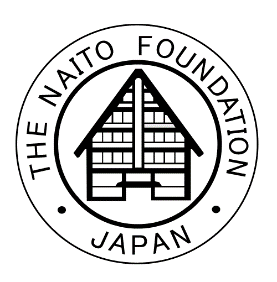 〒113-0033東京都文京区本郷3丁目42番6号南江堂ビル８階内藤記念科学振興財団PHONE : (03)3813-3005 : (03)3811-2917〒113-0033東京都文京区本郷3丁目42番6号南江堂ビル８階内藤記念科学振興財団PHONE : (03)3813-3005 : (03)3811-291720　　年度助成金名:　内藤記念講演助成金（　　　季）助成金名:　内藤記念講演助成金（　　　季）コード番号（※財団記入）コード番号（※財団記入）20　　　-　 研究テーマ申請者の所属・役職氏　　名実施結果実施結果実施結果実施結果実施結果実施結果発表論文（本助成金による研究成果または本助成金に関連のある講演集など）